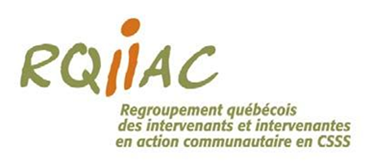 Compte-rendu de la rencontre de l’exécutif28 juin 2017, de 8h30 à 15h306651, St-UrbainPrésences:Stéphanie Courcy-Legros           	 	Colette Lavoie (skype)Olivier Duval (skype)               		 François SoucisseSébastien LatendresseSoutien :Jocelyn Vinet (PM)Adoption de l’ordre du jourProposé par Olivier, appuyé par Stéphanie, adopté à l’unanimité.Adoption compte-rendu de l’exécutif  du 5 mai 2017Proposé par Colette, appuyé par François, adopté à l’unanimitéThème colloque 2018 (stratégie) avec Nathalie Lamanque en skype/téléphoneÉchange à partir des documents envoyés par Nathalie. Comment tenir compte de la participation des personnes en dehors de notre réseau? L’approche préconisée par le comité organisateur est de prévoir une journée orientée sur l’OC dans les réseaux de la santé et une journée sur le partenariat.L’échange avec l’exécutif vise à alimenter le comité organisateur pour leur permettre de peaufiner la thématique, mais ce dernier demeure l’artisan du colloque. Collectif des partenaires en développement des communautésOpération VSS (acronyme): la démarche est enclenchée et il y a possibilité d’y contribuer. 3 des 4 territoires ciblés pour l’expérimentation sont ruraux.Nathalie ne sera pas en mesure de poursuivre au Collectif, avec l’organisation du colloque et la suite des séminaires pour les gestionnaires. Il serait important que le RQIIAC continue à siéger et soit partie prenante d’OVSS. L’idéal serait d’avoir un mix urbain et rural (2 personnes). Un appel aux administrateurs-trices sera préparé par Nathalie dans les prochains jours. Une transition sera faite.Nathalie pourra transmettre les dates de rencontres pour 2017-2018 aux nouveaux représentants. Le Collectif songe à s’équiper pour pouvoir faire des rencontres avec visio. Il serait donc possible d’avoir des représentants à distance.L’exécutif réfléchira à se doter d’un lieu de réflexion stratégique interne pour avoir des positions face aux partenaires. Il faudrait prévoir du temps de réflexion en CA.Comité internationalColette a reçu un courriel de la part d’un ancien directeur du CECI-Mali, qui sollicitait un appui du RQIIAC dans un comité visant à aller chercher des bailleurs de fonds. Doit-on relancer ce comité? Est-ce que cette action sera maintenue dans la planification stratégique? Est-ce que les retraités peuvent être des leaders dans ce dossier?Journée d’échange 2017Il semble y avoir une grande satisfaction de la part du comité organisateur. Les différents comités ont fait leur bilan. Les échos reçus par les membres de l’exécutif et leur appréciation personnelle sont très positives. Chapeau au comité organisateur. La journée a été filmée et les présentations seront mises en ligne. Les présentations powerpoint seront rendues disponibles. Les réflexions partagées en ateliers sont riches. Y aurait-il moyen d’avoir une synthèse?Le bilan financier provisoire annonce un surplus de 5 500$.Demande FQRSCLa demande est la production d’une lettre d’intention de la part du RQIIAC pour agir à titre de Collaborateur ou collaboratrice des milieux de pratique. L’exécutif est favorable. Proposé par François Soucisse, appuyé par Stéphanie Courcy-Legros, adopté à l’unanimité.Invitation à la TNCDCStéphanie a participé à l’événement du 20e anniversaire des CDC. Les collaborations avec les partenaires ont été abordées. Un courriel de remerciement a été envoyé à Stéphanie. Ouverture à faire une rencontre entre l’exécutif du RQIIAC et la permanence de la TNCDC. Il faudrait faire un portrait des régions pour comprendre comment les relations se passent entre les deux réseaux. À faire en CA l’an prochain.Renouvellement membership Coalition solidarité santéIl est résolu de renouveler le membership du RQIIAC à la Coalition Solidarité santé. Proposé par Sébastien Latendresse, appuyé par François Soucisse, adopté à l’unanimité.Marie-Christine Brossard-Couture devrait poursuivre la représentation.Tâches administratives (registraire des entreprises, envois des documents adoptés, etc.)Sébastien va s’occuper de la mise à jour des administrateurs cet été. Le rapport d’activités sera envoyé à la Fondation Lucie et André Chagnon, à l’attention de Rafik et Jean-Marc Chouinard, aux partenaires du Collectif, le CECI (Sylvain Matte), CSS (Jacques Benoit), Carmen Baciu (MSSS) et Élyse Landry (INSPQ), les gestionnaires qui sont membres du comité séminaire, Dominic Foisy, Jean Tremblay, SACAIS (Roger Beaudoin). Stéphanie adressera une lettre.Il est proposé de sous-contracter les envois aux partenaires à Geneviève Paquin. Proposé par Stéphanie Courcy-Legros, appuyé par François Soucisse, adopté à l’unanimité. Il faudra dresser la liste.Rencontre avec Rafik Boualam : retour l’échange qui a eu lieu entre François et Sébastien, avec Rafik.Contrats d’agent de soutien et de coordonnateur médiaCoordonnateur média : En attente de documents de la part du comité communications, le contrat de travail du coordonnateur média n’est pas traité. On souhaite avoir Véronique Robert de Massy avec nous pour ce point lors du prochain exécutif. Agent de soutien à la vie associative : Le contrat est échu depuis le 31 mars. L’exécutif renouvelle le contrat de travail de Jocelyn Vinet et y apportera des modifications en fonction des nouveaux mandats confiés pour la période, avec une réévaluation du taux horaire. Voir le point 13 pour la discussion sur le mandat. Proposé par Colette Lavoie, appuyé par François Soucisse, adopté à l’unanimité.Les modifications et ajuste seront faits pendant été pour entrer en vigueur à l’automne.Registrariat12.1 Renouvellement à date fixeReporté à la prochaine rencontre de l’exécutif avec Maud.Évaluation agent de soutien à la vie associativeLe poste qui devait être clérical au début, s’est transformé pour devenir plus en lien avec la pratique de l’OC. Quelques mandats se sont ajoutés en cours d’année. Des discussions ont lieu sur l’appréciation du travail de Jocelyn.Éléments de réflexion apportés par Jocelyn :Quel bilan est dressé par l’exécutif de la contribution de l’agent de soutien?Est-ce que la façon dont Jocelyn  réalise ce mandat est adéquate?Se voit comme un agent de liaison.Voit son apport comme un  « back up quand ça déborde » chez les administrateurs (lorsque ceux-ci portent des mandats et qu’on demande à Jocelyn de les soutenir).Parfois difficile de planifier ses heures de travailDemande d’ajustement de la rémunération (30-35$/h)Commentaires de l’exécutif :Le rôle est essentiel et pourrait être porté à augmenter (début de réflexion sur une permanence au RQIIAC).La disponibilité des administrateurs n’a pas toujours été telle que les attentes étaient parfois floues.La démarche de PS va consolider le besoin : sera moins traité à la pièce, mais de manière globale.On remarque et comprend que certains mandats avec un volet plus technologique sont moins dans ses compétences et intérêts.Incite Jocelyn à faire savoir rapidement lorsqu’il y a des incompréhensions, des hésitations dans les mandats confiés.Plusieurs mandats vont émaner de la PS qui pourraient stimuler Jocelyn. Le CA et Jocelyn doivent tenter de clarifier les marges de manœuvre. On incite aussi Jocelyn à prendre du leadership dans les dossiers qui lui sont confiés.On remarque après un an que le rôle se transforme et ressemble de plus en plus à un rôle de coordination. Dans les actions qui émaneront de la PS, il faudra préciser les mandats le plus rapidement possible.Il sera demandé à Jocelyn d’élaborer un plan de travail pour l’année à venir. Il devra inclure tous les mandats confiés.Planification stratégique14.1 Discussion avec SuzieSuzie présente le Document « Proposition scénario de travail comité de suivi» à l’exécutif. Ce dernier apprécie le travail fait depuis l’AGA et valide les éléments contenus dans le document. Une seule modification est proposée : produire une ébauche de plan avec des actions sur deux ans, plutôt qu’un an. Amorce de discussion sur la possibilité pour le RQIIAC de développer une offre de formation en codéveloppement. La discussion pourra être reprise lorsque la région de Montréal-Laval aura avalisé ou non cet intérêt. À lier avec le comité soutien professionnel? 14.2 Ouverture aux autres réseauxMartine Duperré, René Lachapelle et Gilles Beauchamp ont déjà exprimé des points de vue. La première étape serait d’obtenir et analyser le mémoire de l’étudiant de Martine Duperré. Idem pour René Lachapelle et Gilles Beauchamp. Colette va mener cette démarche au cours de l’été. Les prochaines étapes deviendront plus claires après cette première consultation.Mise à jour des effectifs en OC: résultats finaux et suites à donnerLe document est distribué à l’exécutif. L’analyse est terminée et disponible. Les résultats seront communiqués  à l’ensemble des membres, après avoir ajouté une introduction, l’avoir transformé en PDF. Jocelyn fera les modifications et sera validée par l’exécutif rapidement. Soutien professionnelLe comité se réunira la semaine prochaine. Il est composé d’une dizaine de personnes. Un premier état de situation a été préparé par Jocelyn. À partir de cette synthèse, le comité va voir ce qui est commun, ce qui distingue les différentes initiatives. Séminaires pour les gestionnaires : 2 demandes régionales séminaires (Laval et        Montérégie) bilan et JASPOlivier présente le bilan de la phase 1 du comité. Une habileté à animer des séminaires avec visio conférence a été développée. Tous les CISS-CIUSSSS ont été rejoints sauf celui des Iles-de-la-Madeleine. Un directeur de santé publique de Gaspésie s’est aussi désisté. Au total, en 3 séminaires, 45 personnes ont été rejointes, une dizaine s’est impliquée dans les présentations. Les liens entre les établissements et la communauté, les particularités locales, la redéfinition du territoire ont été abordés.Un bilan a été envoyé au comité par Jocelyn à partir du sondage. Très apprécié, jugé pertinent par les participants. Le moment était bien choisi après un an, un an et demi de réforme. L’objectif était que les nouveaux gestionnaires comprennent la pratique d’OC et ne la dénaturent pas. L’objectif est atteint.Phase 2 : JASP L’objectif est de présenter le rôle de liaison de l’OC sur le terrain à l’intérieur d’une journée qui est un laboratoire d’idées. Cette journée d’adresse aux gestionnaires, aux OC, aux partenaires. L’exécutif a la préoccupation que le RQIIAC demeure en contrôle du contenu et ne soit pas récupéré par les gestionnaires qui pourraient être portés à analyser ce que les OC peuvent apporter à LEURS objectifs (ex : PNSP, PAR, etc.). Il faudra se référer aux documents « officiels » du RQIIAC.Phase 3 : Formations par régionLes régions de la Montérégie et de Laval souhaitent recevoir la formation avec leur équipe de gestionnaire. Les 3 CISSS-CIUSSS impliqués dans la phase 1 souhaitent aussi une suite dans leur établissement. Les coûts seraient partagés entre les établissements et sont prêts à avancer un montant de 2 000$ chacun. On ne sait pas si les CISSS de Laval et Montérégie seraient en faveur d’avancer un montant. Si d’autres CISSS-CIUSSS sont intéressés, le comité a réfléchi à soumettre une demande de financement pour ce projet partage de connaissances.Des inquiétudes sont émises quant au danger de voir le contenu échapper au contrôle du RQIIAC qui est l’initiateur de cette action. Comment lier cette phase 3 avec les offres de formation que nous avons commencé à développer avec l’Outaouais.L’exécutif n’est pas en mesure de se positionner maintenant et préfère avoir une vision globale de ce qui sera dans la planification stratégique.VariaDémarche  mesure coup de pouce Abitibi : Il n’y a pas de besoins clairement identifié, donc sur la glace pour l’instant.Calendrier CA 2017-2018 et des prochaines rencontres de l’exécutifProchain exécutif : vendredi le 8 septembre, de 8h30 à 16h00. Il y aura Stéphanie, François, Jocelyn et Sébastien ensemble à Montréal, et Colette et Olivier ensemble à Québec.François vérifiera la disponibilité de différentes salles pour le prochain CA.Réfléchir au matériel nécessaire pour bien réussir les rencontres avec des personnes en visio-conférence.